ALTERNANCE 4H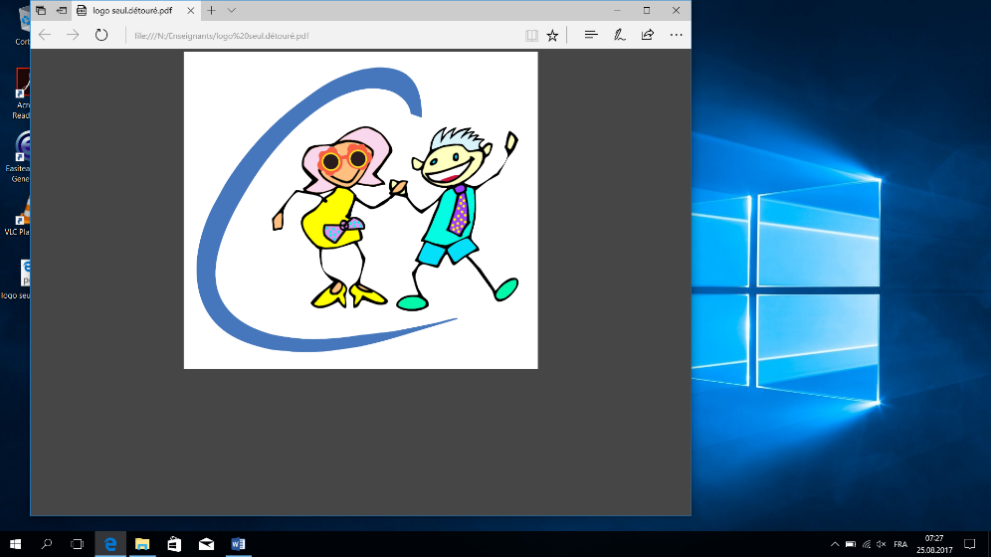 A transmettre par mail au secrétariat scolaire secr.ep.corminboeuf@edufr.ch. Nom et prénom de l’enfantClasse actuelleEnseignant actuelNous souhaitons que notre enfant puisse avoir congé de préférence le	mardi après-midi		jeudi après-midi		pas de préférenceVotre choix sera pris en considération dans la mesure du possible.Merci de votre compréhension.Motif de votre demande :	     